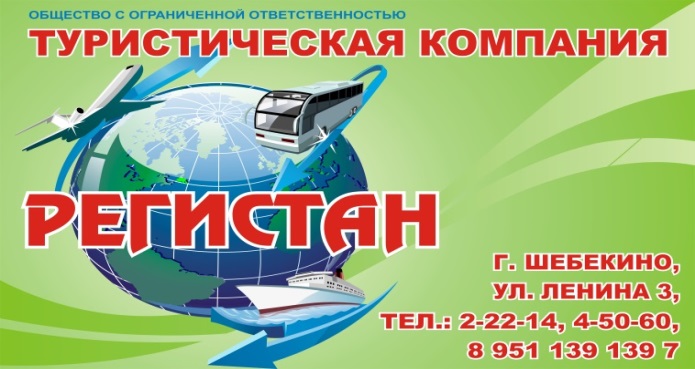 Номер в едином Федеральном Реестре туроператоров РТО  010460Отель «НИКОЛЕТТА»  в ДивноморскомГостевой дом «Николетта» расположен В центре посёлка Дивноморское, в 5-и минутах ходьбы до моря.Корпус гостиницы представляет собой четырёх этажное здание с балконами.Во всех комнатах: двухспальные, либо две, три односпальные кровати, доп. место (раскладное кресло), прикроватные тумбочки, трельяж с зеркалом, шифоньер, стулья, столик, телевизор, холодильник, сплит система. Санузел: умывальник с зеркалом, душ, туалет.На первом этаже имеется оборудованная кухня для самостоятельного приготовления пищи. На четвёртом этаже, для удобства отдыхающих, расположена ещё одна кухня. Напротив имеется столовая с хорошим питанием. Также  гостиница" Николетта" порадует Вас оборудованной мангальной зоной. Детской площадкой и бильярдом (за отдельную плату)Пляж бесплатный общегородской. В 5 минут ходьбы расположен галечный берег. До песчаного пляжа 7 минут ходьбы. В шаговой доступности есть вся необходимая инфраструктура: магазины, сбербанк, столовая, на каждом шагу кафе, рестораны, спорт бары, рынок овощной, вещевой, экскурсионные бюро.К вашим услугам: Место для отдыха Интернет в номерах Детская площадка Столовая Мангал Кухня- заселение по номерам в 14:00 в день прибытия. освобождение номеров до 08:00 в день отъездаСтоимость тура на одного человека (в рублях) за заезд:В стоимость входит: Проезд на комфортабельном автобусе, проживание в номерах выбранной категории, сопровождение, страховка от несчастного случая на время проездаЕсли приобретается  отдельный проезд:  Взрослые  - 6500 руб., дети до 10 лет - 6000 руб.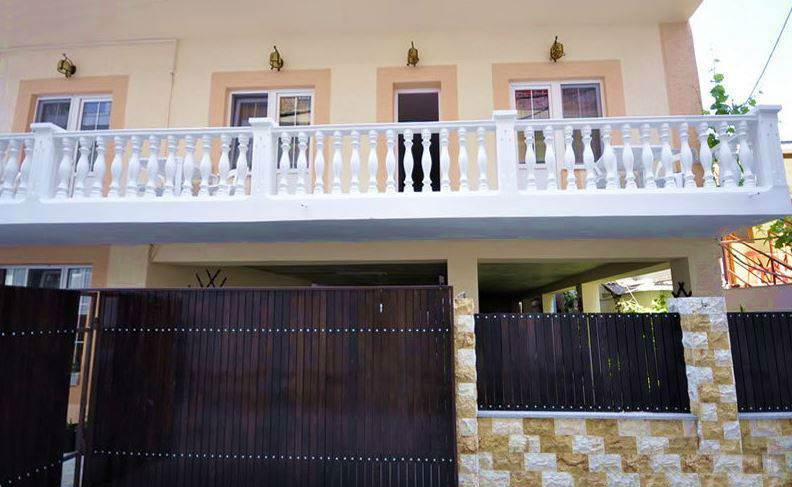 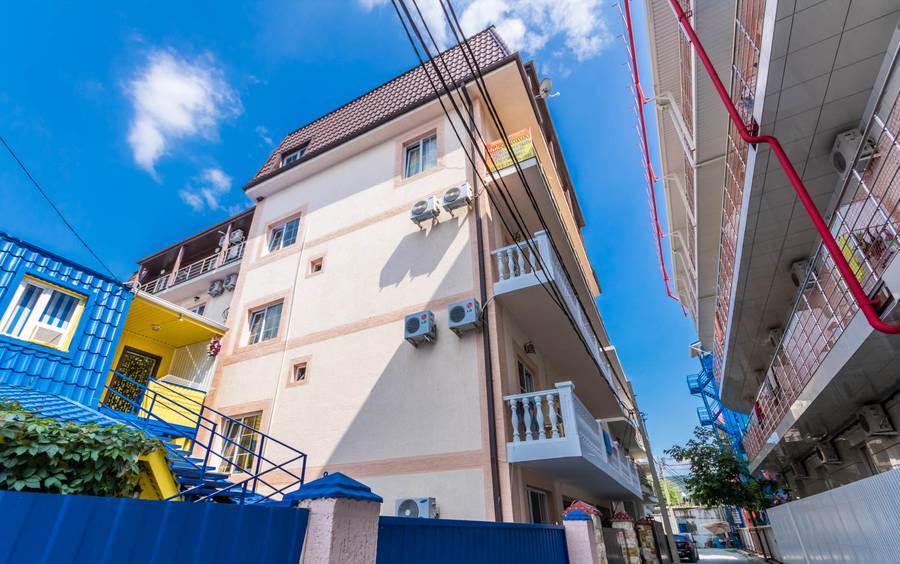 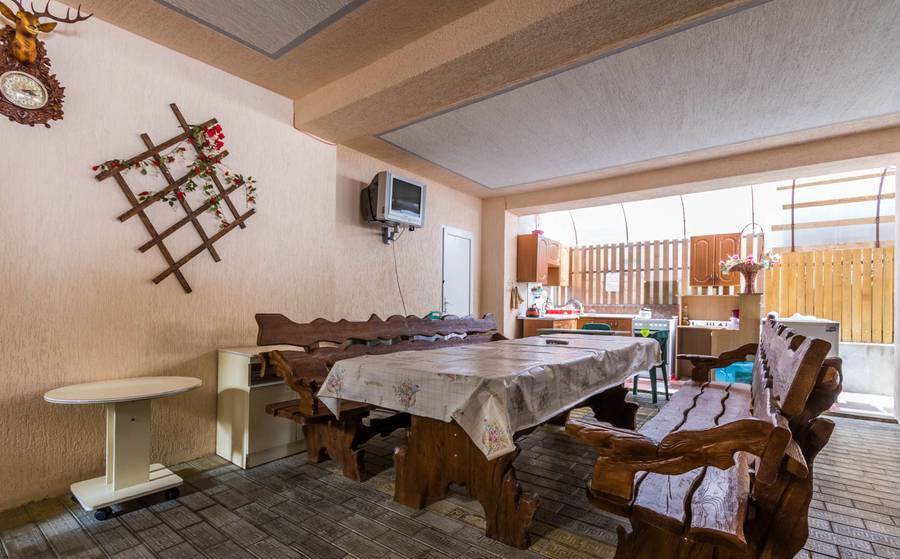 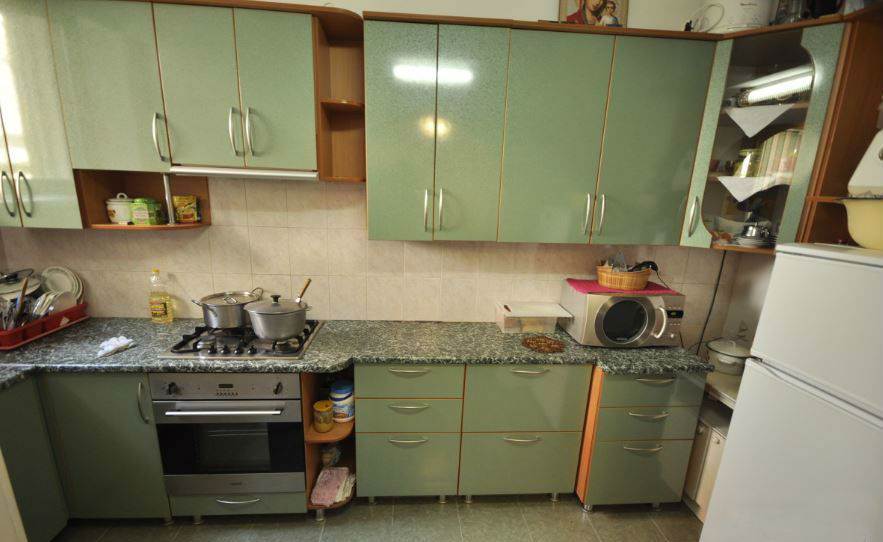 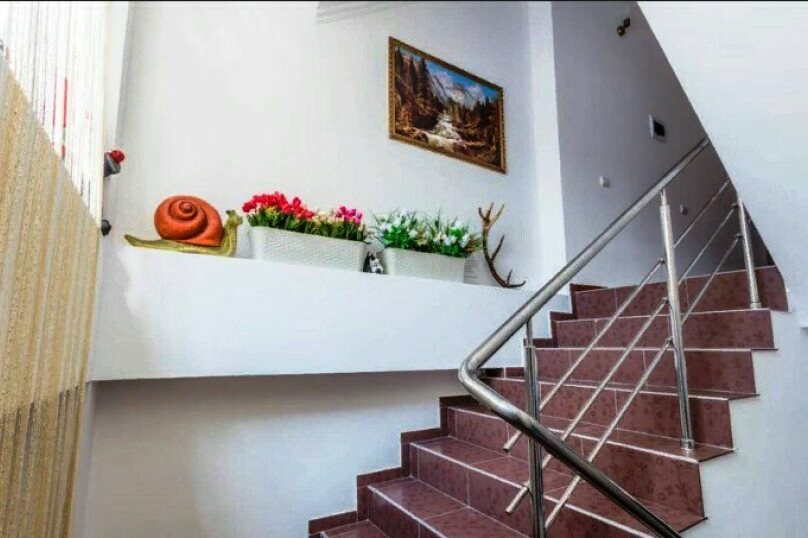 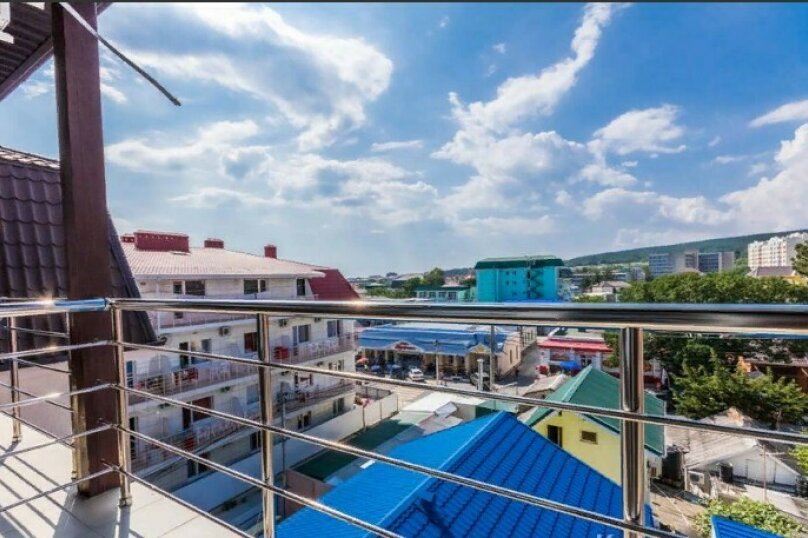 2-х местный «Стандарт» с балкономНомер оборудован одной двуспальной кроватью или двумя односпальными кроватями.
В номере: санузел, кондиционер, телевизор, холодильник, фен.
Гостям предоставляем полотенца, туалетные принадлежности, тапочки, халаты.               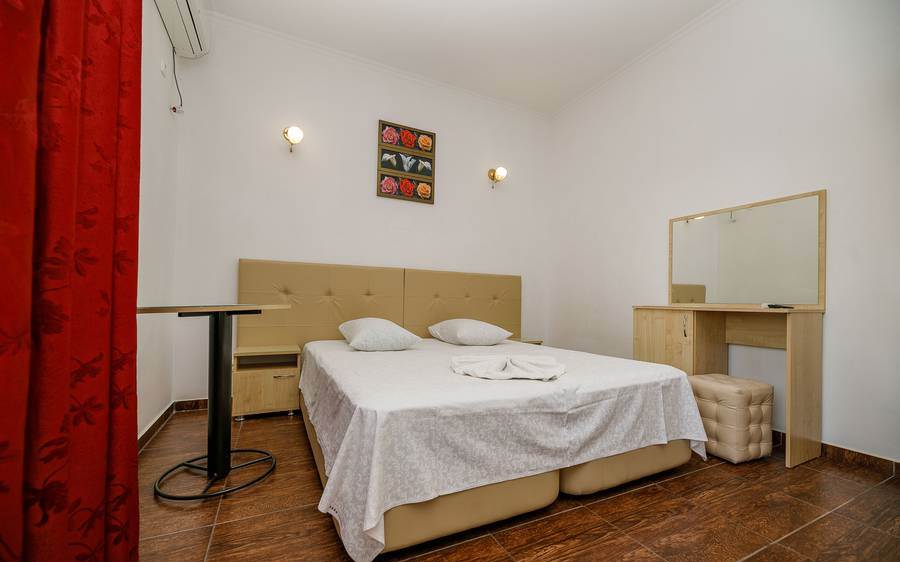 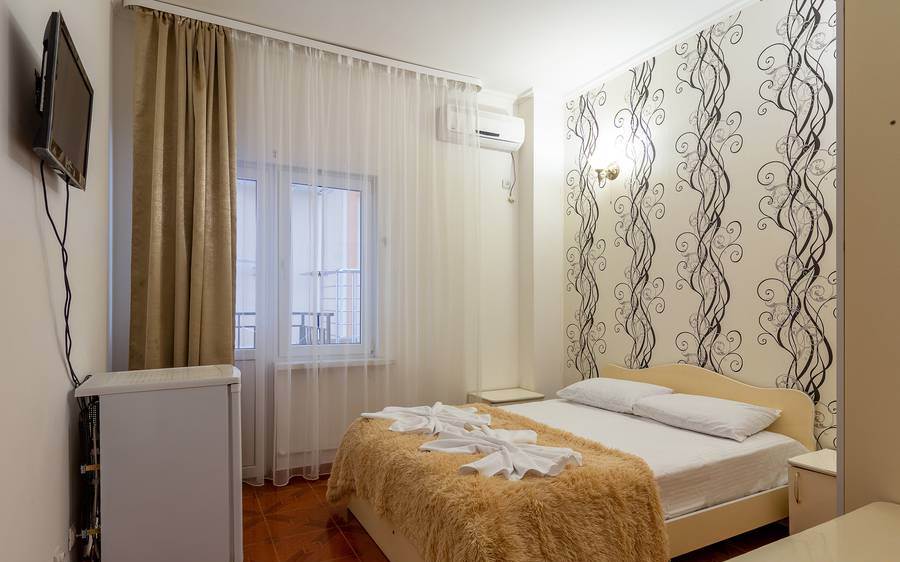 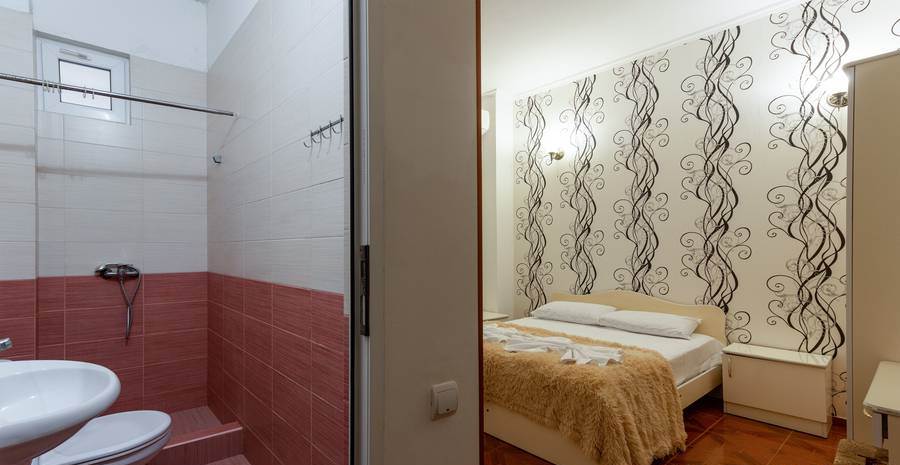 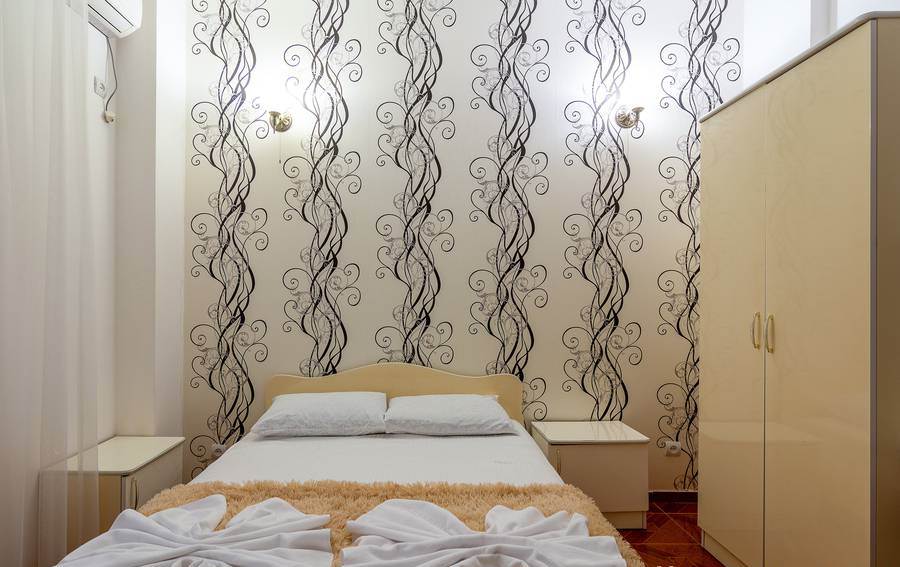 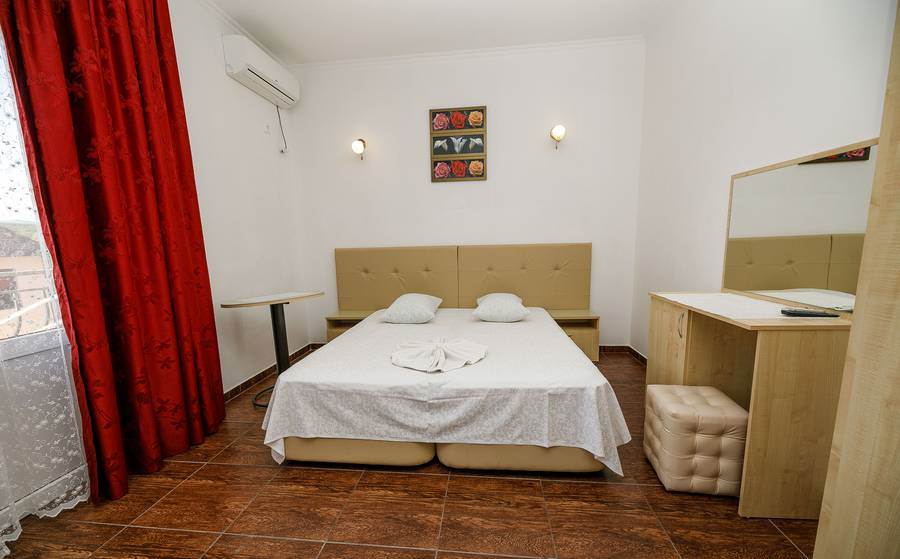 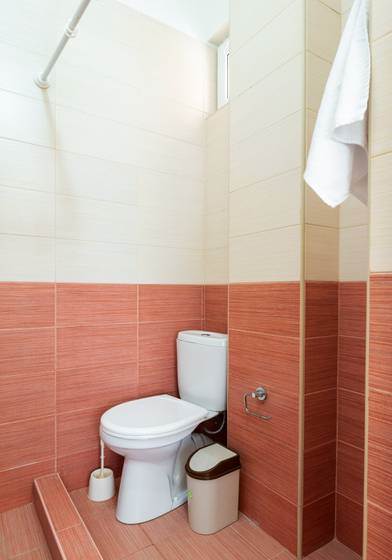 3-х местный «Стандарт» с балкономНомер оборудован одной двуспальной кроватью и односпальной кроватью или раскладным диваном.В номере: санузел, кондиционер, телевизор, холодильник, фен.Гостям предоставляем полотенца, туалетные принадлежности, тапочки, халаты.          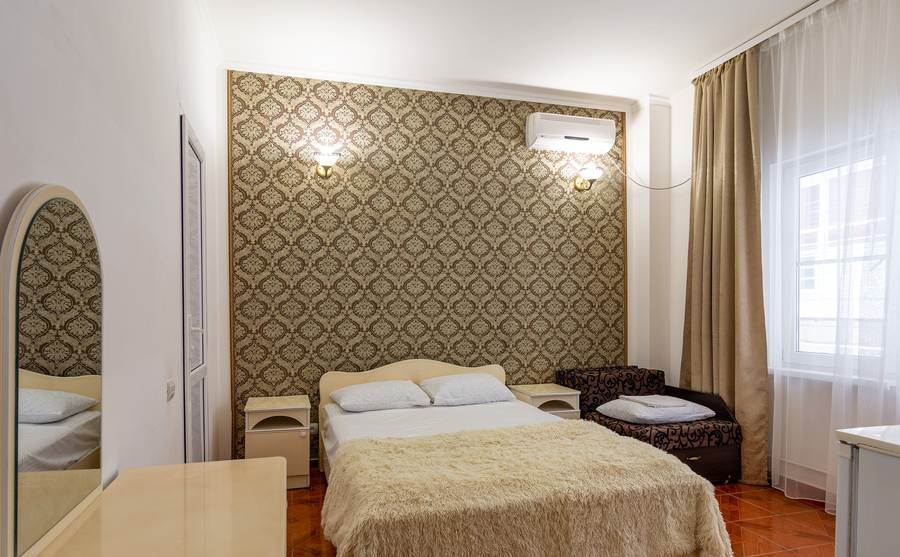 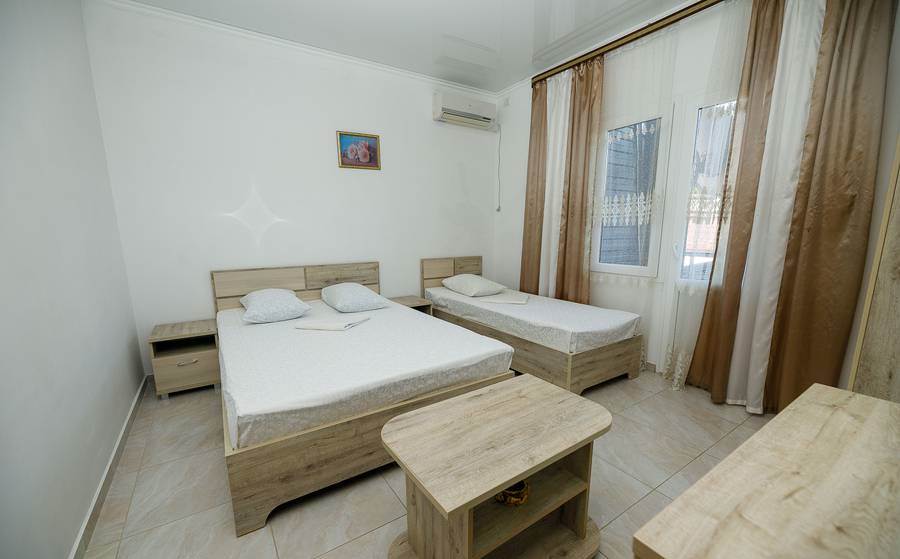 4-х местный «Стандарт» с балкономНомер оборудован одной двуспальной кроватью и двумя односпальными кроватями или раскладным диваном.В номере: санузел, кондиционер, телевизор, холодильник, фен.Гостям предоставляем полотенца, туалетные принадлежности, тапочки, халаты.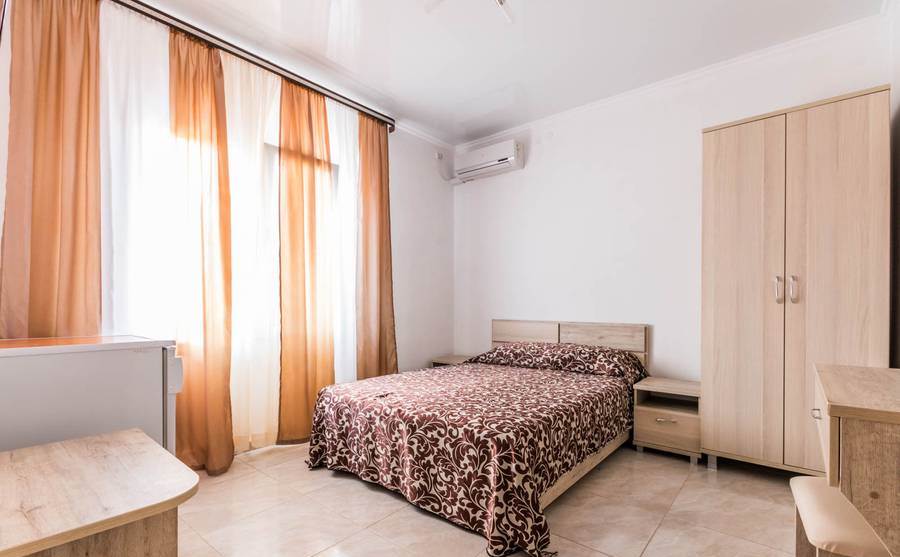 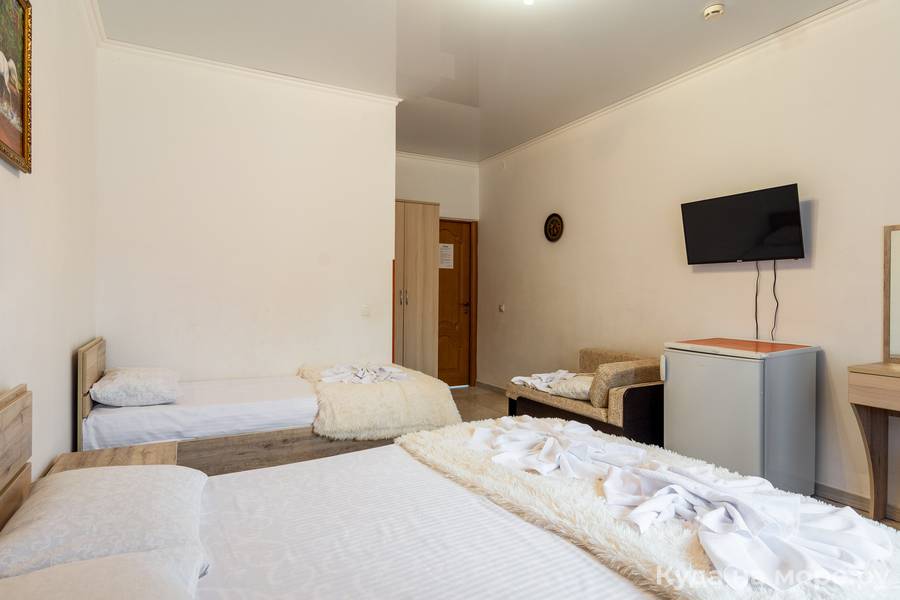 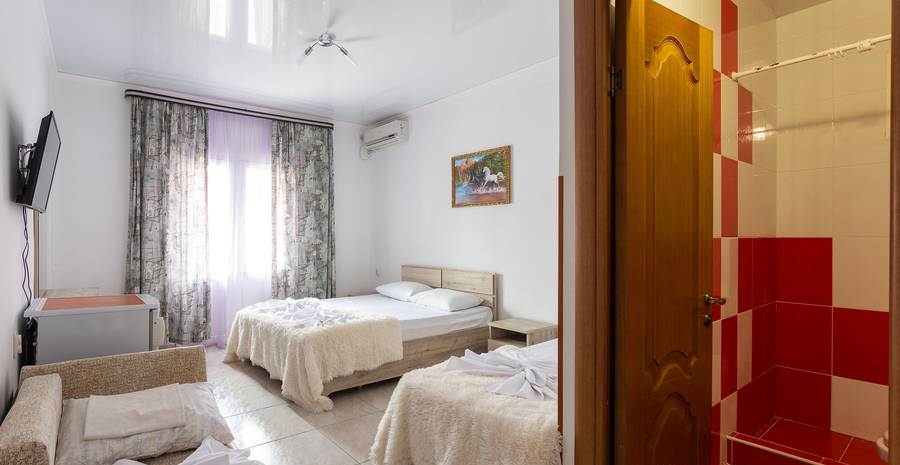 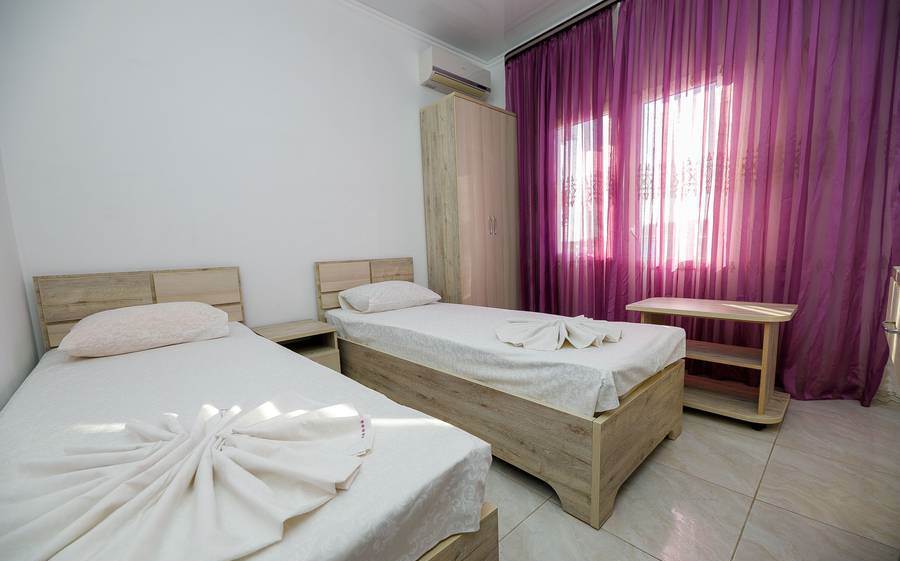 4х местный ДВУХКОМНАТНЫЙ «Стандарт» с балкономЧетырехместный двухкомнатный номер с двумя балконами.В номере двуспальная кровать и две односпальные кровати, санузел, телевизор, кондиционер, холодильник, шкаф, тумбочки. Гостям предоставляются полотенца, тапочки и туалетные принадлежности.       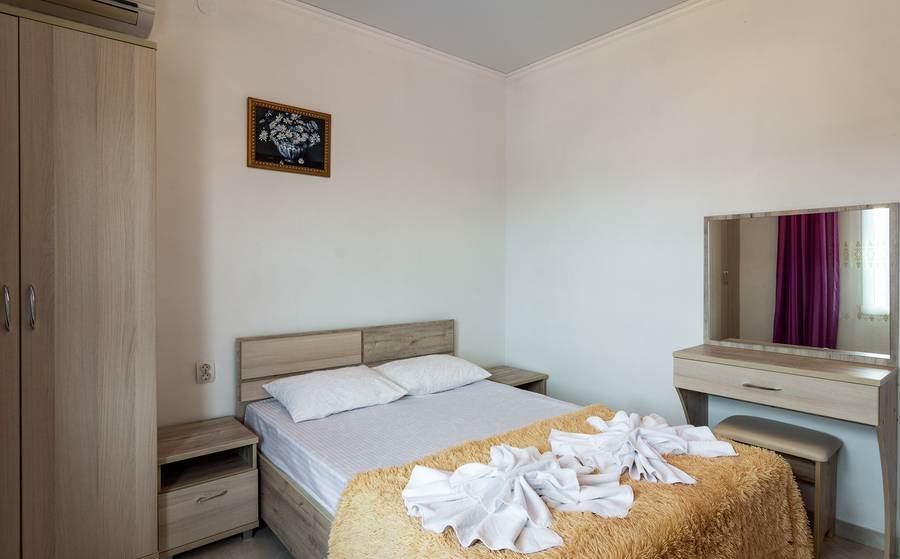 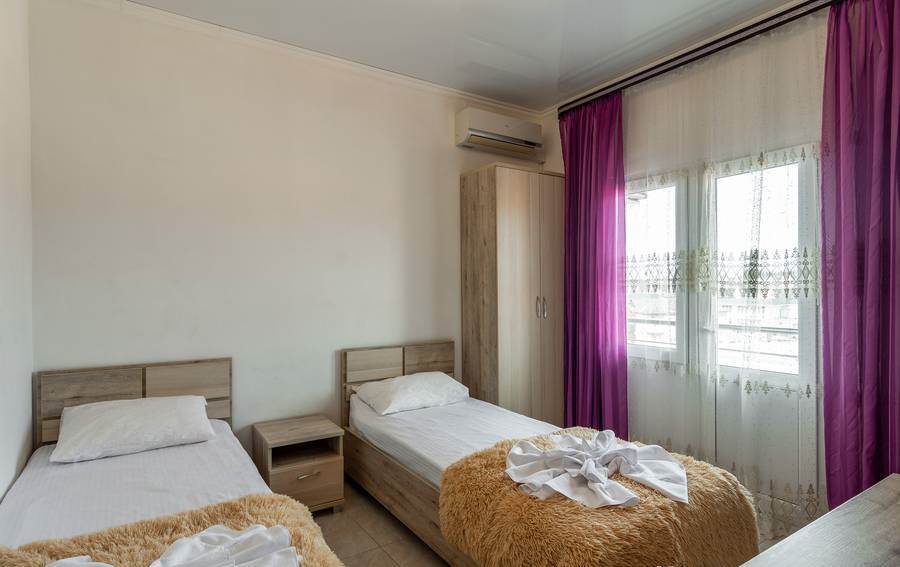 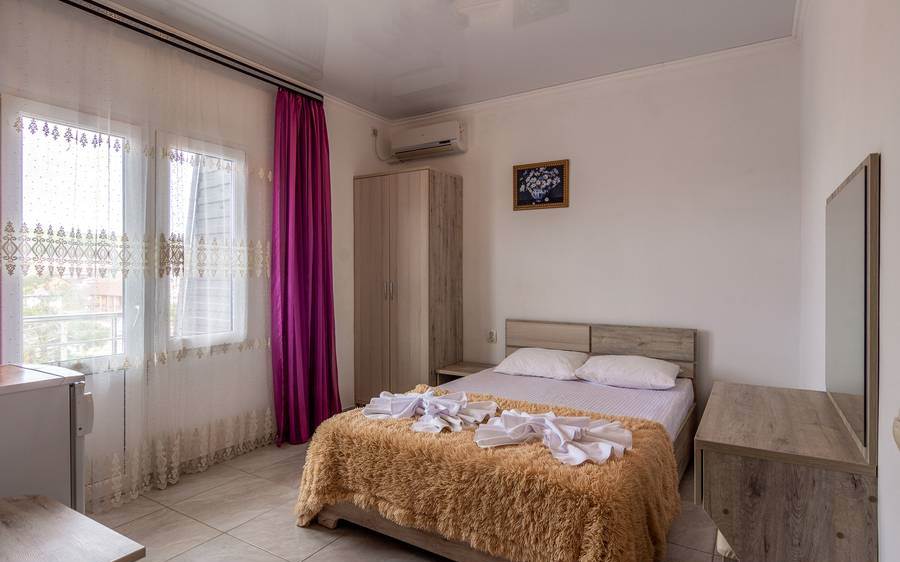 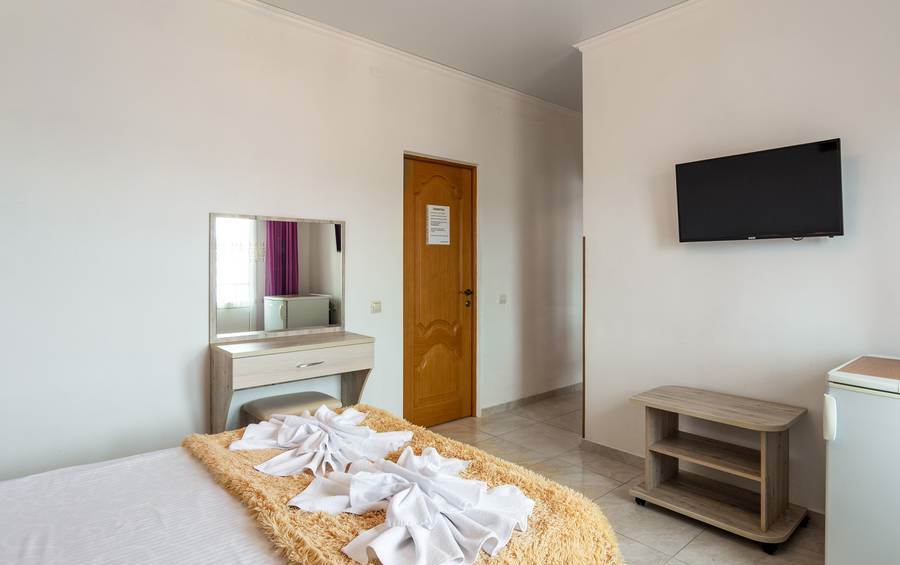 6-ти местный Стандарт с балкономШестиместный двухкомнатный номер с балконом.В номере двуспальная кровать и четыре односпальные кровати, санузел, телевизор, кондиционер, холодильник, шкаф, тумбочки. Гостям предоставляются полотенца, тапочки и туалетные принадлежности.           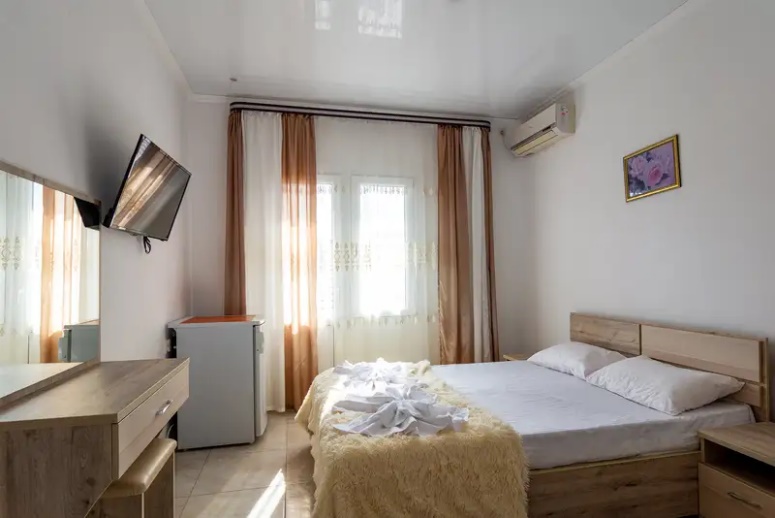 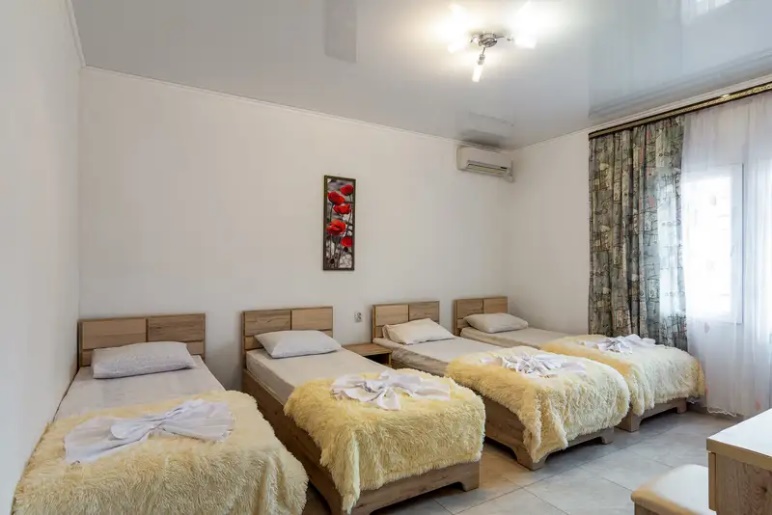 График выездов2-х местный номер(стандарт) с балконом3-х местный номер(стандарт)  с балконом  4-х местный номер(стандарт)  с балконом  4-х местный 2Х КОМНАТНЫЙ «Стандарт» с балконом6-ти местный номер2Х КОМНАТНЫЙ  с балконом  07.06 – 16.06.2024185001680015400178001550014.06 – 23.06 2024196001770016200187001620021.06 – 30.06.2024215001770016200187001620028.06 – 07.07.2024247001770016200187001620005.07 – 14.07.2024247001880017200195001670012.07 – 21.07.2024247002150019600214001790019.07 – 28.07.2024247002150019600214001790026.07 – 04.08.2024247002150019600214001790002.08 – 11.08.2024247002150019600214001790009.08 – 18.08.2024247002150019600214001790016.08 – 25.08.2024247002150019600214001790023.08 – 01.09.2024247002150019600214001790030.08 – 08.09.2024247002150019600214001790006.09 – 15.09.20242250019800185002060017200